AGENDA FOR AUPA’S BOARD MEETING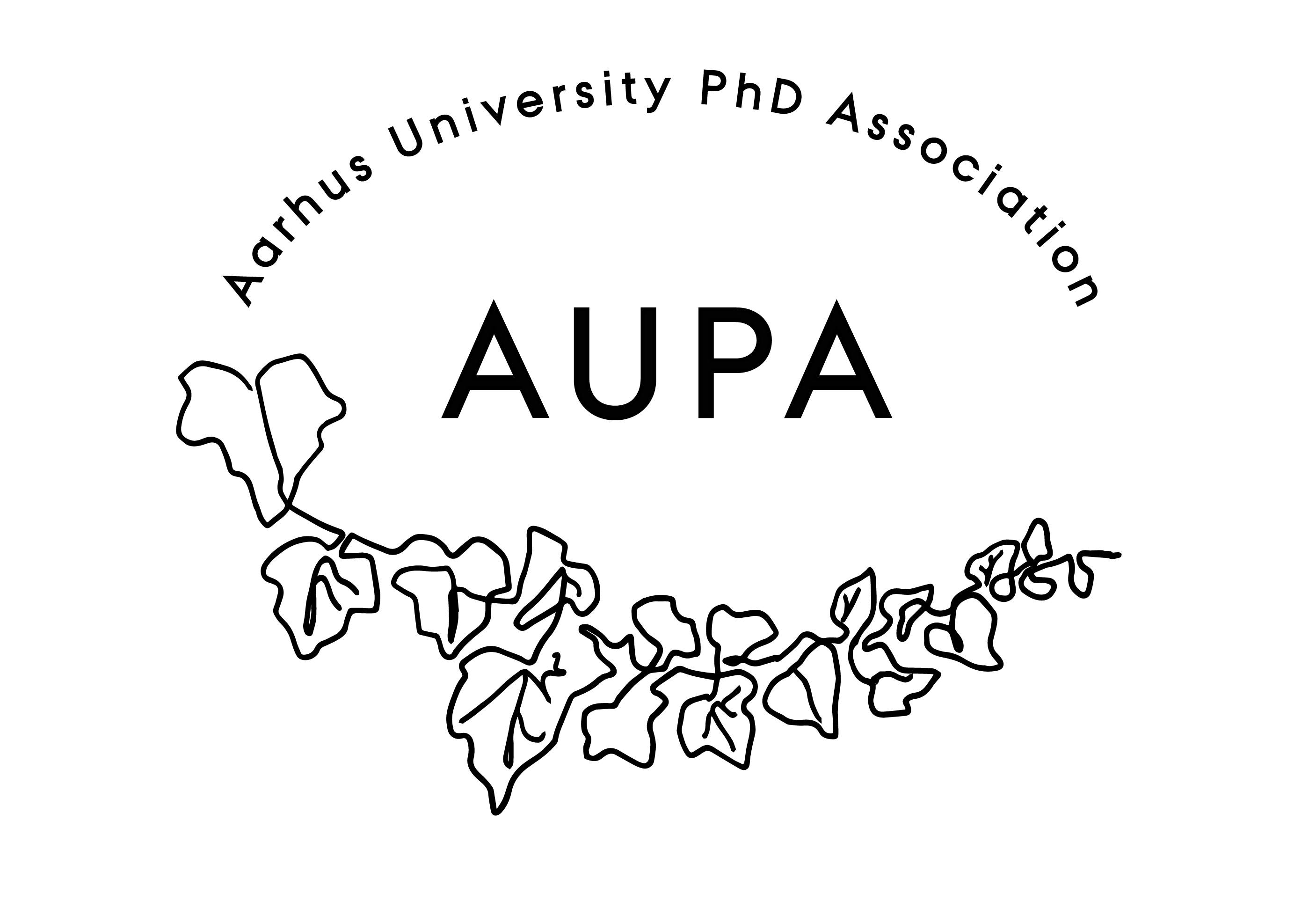 TIME: 17.00 – 18.00LOCATION: 5220 - 214Attendees: Thomas, Shubhangi, Martin, Cille, Maria, Anupam, HannahABSENT WITH APOLOGY: Fie Welcome FormalitiesElection of chairman: ThomasCan this this agenda be approved The agenda has been approvedApproval of minutes from the last meeting (available via Teams)The minutes have been approvedReach out to people from AUPAFrancesco is taking a break from AUPA. We need a substitute treasurerShubhangi will be the new treasurer. Compensation trackDavid (head of Nat PhD school)At the end of October they will have a meeting across all facultiesHere they will discuss reforming the way dissemination hours are being filled right nowAs a part of this, he will bring up that it should be possible to get dissemination hours for doing volunteering (like being a part of AUPA)There is a long time horizon for this being implemented NewsPAND Should AU continue supporting PAND? Follow-up on talks with KristianIt’s not his decision, and it has been decided at a national level. He will look into it. There was a GA. Cille attended this. Fie stepped down from the treasurer position at PANDFollowing a strategy retreat held in August, people were pre-selected for these formal positions. Before that they had also decided to disjoin the vice-chair and treasurer positionTwo other informal positions were filled as wellPAND is doing well.HAMU There was supposed to be a meeting next week. This has been cancelled. Nothing new until April. Martin is attending the wellbeing meeting in 4 weeks. This wellbeing committee was established after covid-19. International students are worse off than Danish students (wellbeing-wise)Feedback from international studentsBetter initiation. Get in touch with the community – more communication from the international networksThe social aspect is lacking. Better cross-faculty communication and network. Additional introduction day for international PhDs Understanding basic things and aspects of doing a PhD in Denmark beyond the practicalities ConferenceWe have filled up the conference. Everyone meet there at 17.00Practicalities: Get the car: Maria and Thomas. Meet at 16.00Someone will be there to let us in. Miriam and student aid from career service will be there. They will help with practicalities. Set up room Coffee and cake has been orderedBring roll-upActivity Group will order foodGreet attendees and socialize We have been asked if we can do the conference in a hybrid formatIt doesn’t make sense for this workshopWe can ask Monika if we can share her slides with them? We will set it up, but if it doesn’t work, theres nothing we can do. EmailsPlanning future events What should we apply for at PAND?End of OctoberHalloween theme – 5 minutes to present their projects as a scary story After that, there could be a social activity October 31st – book room from 17.00 Martin will write down something and make a poster Make a sign-up link Martin will discuss with Activity GroupTown hall for PhD studentsInvite PhD students to come and complainWhine and cheese clubSometime in late-November Mental wellbeing – Shubhangis advisor does some mental wellbeing and health. He is a compassionate facilitator Workshop for stress release November and late-January Choose a date and let him knowRecruiting more members for AUPA Can we send a common newsletter to all Ph.D.s? Right now we have to go through the institutesAU has very strict policies as to not send mails out to everyone. He will ask about this, but it is not likely Mention the newsletter at the conference There is an overview on Teams about who to contact at different departments. We should ask people to sign up for our newsletter at the introduction days. AUPA is not present at all introduction days. Find out who is in charge of the introduction days at the different – find an overview and send to Thomas Thomas will try to recruit people at the conference. Contact people at the introduction days. 
Deciding on the date for the next board meetingA doodle has been sent out. Any other business?Refreshments: We will order food for the future meetings.Future meeting focus: Local PhD AssociationsUpdate on stress-coaching  